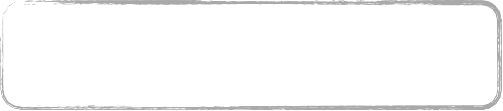 NAME:______________________________________  DOB:____________ 	ADDRESS: __________________________________	EMAIL:_______________________________	HOME #: ___________________________ 	             	MOBILE #:____________________________EMERGENCY CONTACT NAME & #: __________________________________________________By participating in this Program, I agree to follow instructions from the Team (Kim Beekman and her team) to maximize program effectiveness.If I have severe mental health issues, I have arranged for a local clinical therapist to work with me outside this program to maintain my safety and stability. I recognize that Kim Beekman is NOT a clinical therapist and is not acting in that capacity. I release Kim and her Team from all liability associated with my physical safety and mental stability.I recognize that yoga postures, breath work, energy techniques, and meditation practices require physical, mental and emotional exertion—which may be strenuous and may cause physical injury and/or mental instability—I am fully aware of the risks and hazards involved. I understand that it is my responsibility to consult with a physician and a clinical therapist prior to and regarding my participation in this program. I represent and warrant that I am physically fit and I have no medical or psychiatric condition which would prevent my full participation. I recognize that the Team will NEVER recommend a change in medication as this must be done with the prescribing doctor. I understand that this is not a recovery program for active drug addiction.I recognize that I will be exploring past emotions and trauma through the focus of the body and I am prepared for the negative feelings that this could stir up. I agree to assume full responsibility for any risks, injuries or damages, known or unknown, which I might incur as a result of participating in the Program. I agree to have energy work, healing prayer, and other spiritual practices performed on my behalf.I will not, under any circumstances, share copyright materials, workbooks, slides or videos without explicit permission. I will not copy the program materials and distribute as my own.I knowingly, voluntarily and expressly waive any claim I may have against Kimberly Beekman, enLighten With Kim, Maxwell Consulting Group, and the Program’s Team for any injury or damages that I may sustain as a result of participating in the Program. I, my heirs or legal representatives, forever release, waive, discharge and covenant negligence or other acts.If applicable, I understand that I am responsible for all mutually agreed upon payment terms.  I acknowledge that sessions and calls may be recorded for training purposes.I have read the above terms and waiver of liability and fully understand its contents. I voluntarily agree to the terms above.SIGNATURE: __________________________________  DATE: _____________________ 
Kimberly Beekman can be contacted at kimberlybeekman@icloud.com or 703-599-9566 with questions.